Ente Público: 27-016 TeapaEntidad Federativa: TabascoAño: 2019                                                               Periodo: 3Estado: Llenado Inicial por Ente Revisado             Perfil: Municipios MayoresResultado GeneralResultados de ApartadosApartado                      Llenado Inicial          Validación EFSL Inicial          En Proceso deSolventaciónValidación EFSL Final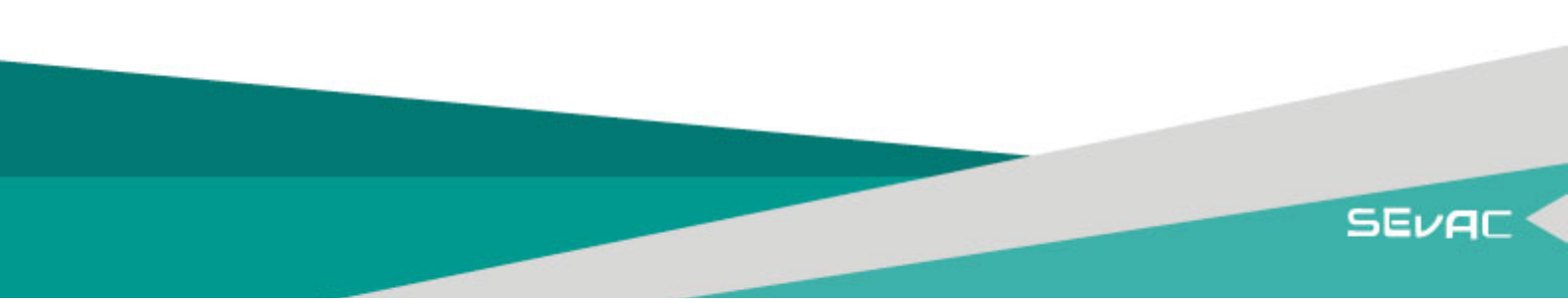 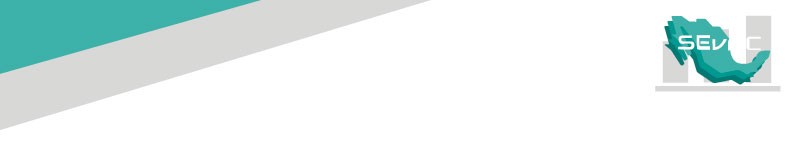 Pagina 1/14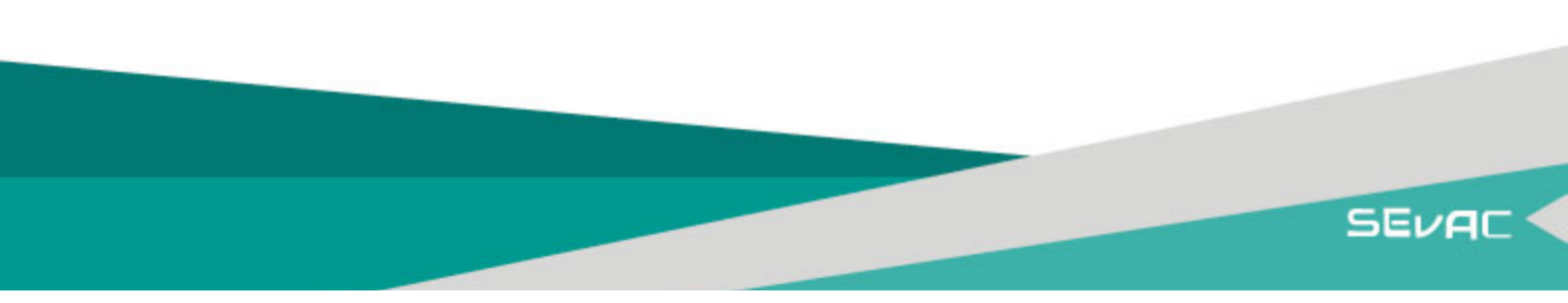 Resultados de Sección por ApartadoPagina 2/14Pagina 3/14Pagina 4/14Pagina 5/14Pagina 6/14Pagina 7/14Pagina 8/14Pagina 9/14Pagina 10/14Pagina 11/14Pagina 12/14Pagina 13/14Pagina 14/14Llenado Inicial          Validación EFSL Inicial          En Proceso de           Validación EFSL FinalSolventaciónLlenado Inicial          Validación EFSL Inicial          En Proceso de           Validación EFSL FinalSolventaciónLlenado Inicial          Validación EFSL Inicial          En Proceso de           Validación EFSL FinalSolventaciónLlenado Inicial          Validación EFSL Inicial          En Proceso de           Validación EFSL FinalSolventaciónLlenado Inicial          Validación EFSL Inicial          En Proceso de           Validación EFSL FinalSolventaciónResultado GlobalApartado 	Sección                                                         Reactivo                                                        ¿Aplica?                Llenado Inicial         Validación EFSL         En Proceso de         Validación EFSL Inicial 	Solventación                     FinalApartado 	Sección                                                         Reactivo                                                        ¿Aplica?                Llenado Inicial         Validación EFSL         En Proceso de         Validación EFSL Inicial 	Solventación                     FinalApartado 	Sección                                                         Reactivo                                                        ¿Aplica?                Llenado Inicial         Validación EFSL         En Proceso de         Validación EFSL Inicial 	Solventación                     FinalApartado 	Sección                                                         Reactivo                                                        ¿Aplica?                Llenado Inicial         Validación EFSL         En Proceso de         Validación EFSL Inicial 	Solventación                     FinalApartado 	Sección                                                         Reactivo                                                        ¿Aplica?                Llenado Inicial         Validación EFSL         En Proceso de         Validación EFSL Inicial 	Solventación                     FinalApartado 	Sección                                                         Reactivo                                                        ¿Aplica?                Llenado Inicial         Validación EFSL         En Proceso de         Validación EFSL Inicial 	Solventación                     FinalApartado 	Sección                                                         Reactivo                                                        ¿Aplica?                Llenado Inicial         Validación EFSL         En Proceso de         Validación EFSL Inicial 	Solventación                     FinalApartado 	Sección                                                         Reactivo                                                        ¿Aplica?                Llenado Inicial         Validación EFSL         En Proceso de         Validación EFSL Inicial 	Solventación                     FinalD. TransparenciaD.1 Publicar TítuloVD.1.10 Publica la Relación de las Cuentas Bancarias Productivas Específicas que se presentan en la Cuenta Pública Anual, en las cuales se depositan y ministran los recursos federales transferidos por cualquier concepto durante el ejercicio fiscal inmediato anteriorJOSUED. TransparenciaD.1 Publicar TítuloVD.1.11 Publica la información de los montos efectivamente pagados durante el periodo por concepto de ayudas y subsidiosSiATENCION CIUDADANAD. TransparenciaD.1 Publicar TítuloVD.1.12 Publica la información de los montos plenamente identificados  por orden de gobierno, de los programas en que concurran recursos federalesSiPROGRAMACION D. TransparenciaD.1 Publicar TítuloVD.1.15 Publica la información trimestral sobre la aplicación de los recursos federales para el Fondo de Aportaciones  para la Infraestructura  Social (FAIS) (Artículo 33, apartado B, fracción II, inciso a) y c) de la LCF)SiPROGRAMACIOND. TransparenciaD.1 Publicar TítuloVD.1.17 Publica la información de aplicación de recursos federales del Fondo de Aportaciones para el Fortalecimiento de los Municipios y Demarcaciones Territoriales del Distrito Federal (FORTAMUN)SiPROGRAMACIOND. TransparenciaD.1 Publicar TítuloVD.1.19 Publica la información relativa a las obligaciones que se pagan o garantizan con recursos de fondos federalesSiPROGRAMACIOND. TransparenciaD.1 Publicar TítuloVD.1.20 Publica la información trimestral del ejercicio y destino de gasto federalizado y reintegrosSiPROGRAMACIOND. TransparenciaD.1 Publicar TítuloVD.1.21 Publica la información anual del ejercicio y destino de gasto federalizado y reintegrosSiPROGRAMACIOND. TransparenciaD.1 Publicar TítuloVD.1.22 Publica los resultados de las evaluaciones de los recursos federales ministradosSiPROGRAMACIOND. TransparenciaD.2 Publicar contenido contableD.2.1 Publica el Estado de ActividadesSiFINANZASD. TransparenciaD.2 Publicar contenido contableD.2.2 Publica el Estado de Situación FinancieraSiFINANZASApartado 	Sección                                                         Reactivo                                                        ¿Aplica?                Llenado Inicial         Validación EFSL         En Proceso de         Validación EFSL Inicial 	Solventación                     FinalApartado 	Sección                                                         Reactivo                                                        ¿Aplica?                Llenado Inicial         Validación EFSL         En Proceso de         Validación EFSL Inicial 	Solventación                     FinalApartado 	Sección                                                         Reactivo                                                        ¿Aplica?                Llenado Inicial         Validación EFSL         En Proceso de         Validación EFSL Inicial 	Solventación                     FinalApartado 	Sección                                                         Reactivo                                                        ¿Aplica?                Llenado Inicial         Validación EFSL         En Proceso de         Validación EFSL Inicial 	Solventación                     FinalApartado 	Sección                                                         Reactivo                                                        ¿Aplica?                Llenado Inicial         Validación EFSL         En Proceso de         Validación EFSL Inicial 	Solventación                     FinalApartado 	Sección                                                         Reactivo                                                        ¿Aplica?                Llenado Inicial         Validación EFSL         En Proceso de         Validación EFSL Inicial 	Solventación                     FinalApartado 	Sección                                                         Reactivo                                                        ¿Aplica?                Llenado Inicial         Validación EFSL         En Proceso de         Validación EFSL Inicial 	Solventación                     FinalApartado 	Sección                                                         Reactivo                                                        ¿Aplica?                Llenado Inicial         Validación EFSL         En Proceso de         Validación EFSL Inicial 	Solventación                     FinalD. TransparenciaD.2 Publicar contenido contableD.2.3 Publica el Estado de Variación en la Hacienda PúblicaSiFINANZASD. TransparenciaD.2 Publicar contenido contableD.2.4 Publica el Estado de Cambios en la SituaciónFinancieraSiFINANZASD. TransparenciaD.2 Publicar contenido contableD.2.5 Publica el Estado de Flujos de EfectivoSiFINANZASD. TransparenciaD.2 Publicar contenido contableD.2.6 Publica el Informe sobre Pasivos ContingentesSiFINANZASD. TransparenciaD.2 Publicar contenido contableD.2.7 Publica las Notas a los Estados FinancierosSiFINANZASD. TransparenciaD.2 Publicar contenido contableD.2.8 Publica el Estado Analítico del ActivoSiFINANZASD. TransparenciaD.2 Publicar contenido contableD.2.9 Publica el Estado Analítico de la Deuda y Otros PasivosSiFINANZASD. TransparenciaD.3 Publicar contenido presupuestarioD.3.1 Publica el Estado Analítico de IngresosSiFINANZASD. TransparenciaD.3 Publicar contenido presupuestarioD.3.2 Publica el Estado Analítico del Ejercicio del Presupuesto de Egresos con base en la Clasificación AdministrativaSiPROGRAMACIOND. TransparenciaD.3 Publicar contenido presupuestarioD.3.3 Publica el Estado Analítico del Ejercicio del Presupuesto de Egresos con base en la Clasificación Económica (por Tipo de Gasto)SiPROGRAMACIOND. TransparenciaD.3 Publicar contenido presupuestarioD.3.4 Publica el Estado Analítico del Ejercicio del Presupuesto de Egresos con base en la Clasificación por Objeto del GastoSiPROGRAMACIOND. TransparenciaD.3 Publicar contenido presupuestarioD.3.5 Publica el Estado Analítico del Ejercicio del Presupuesto de Egresos con base en la Clasificación FuncionalSiPROGRAMACIOND. TransparenciaD.3 Publicar contenidoD.3.6 Publica el Endeudamiento NetoSiPROGRAMACIONApartado 	Sección                                                         Reactivo                                                        ¿Aplica?                Llenado Inicial         Validación EFSL         En Proceso de         Validación EFSL Inicial 	Solventación                     FinalApartado 	Sección                                                         Reactivo                                                        ¿Aplica?                Llenado Inicial         Validación EFSL         En Proceso de         Validación EFSL Inicial 	Solventación                     FinalApartado 	Sección                                                         Reactivo                                                        ¿Aplica?                Llenado Inicial         Validación EFSL         En Proceso de         Validación EFSL Inicial 	Solventación                     FinalApartado 	Sección                                                         Reactivo                                                        ¿Aplica?                Llenado Inicial         Validación EFSL         En Proceso de         Validación EFSL Inicial 	Solventación                     FinalApartado 	Sección                                                         Reactivo                                                        ¿Aplica?                Llenado Inicial         Validación EFSL         En Proceso de         Validación EFSL Inicial 	Solventación                     FinalApartado 	Sección                                                         Reactivo                                                        ¿Aplica?                Llenado Inicial         Validación EFSL         En Proceso de         Validación EFSL Inicial 	Solventación                     FinalApartado 	Sección                                                         Reactivo                                                        ¿Aplica?                Llenado Inicial         Validación EFSL         En Proceso de         Validación EFSL Inicial 	Solventación                     FinalApartado 	Sección                                                         Reactivo                                                        ¿Aplica?                Llenado Inicial         Validación EFSL         En Proceso de         Validación EFSL Inicial 	Solventación                     FinalpresupuestarioD. TransparenciaD.3 Publicar contenido presupuestarioD.3.7 Publica Intereses de la DeudaSiPROGRAMACIOND. TransparenciaD.4 Publicar contenido programáticoD.4.1 Publica el Gasto por Categoría ProgramáticaSiPROGRAMACIOND. TransparenciaD.4 Publicar contenido programáticoD.4.2 Publica los Indicadores de ResultadosSiPROGRAMACIOND. TransparenciaD.4 Publicar contenido programáticoD.4.3 Publica los Programas y Proyectos de InversiónSiPROGRAMACIOND. TransparenciaD.5 Publicar otras obligacionesD.5.1 Publica en sus páginas de Internet a más tardar el último día hábil de abril su Programa Anual de Evaluaciones, así como las metodologías  e indicadores de desempeñoSiPROGRAMACIOND. TransparenciaD.5 Publicar otras obligacionesD.5.2 Publica para consulta de la población en general la información de Cuenta Pública AnualSiFINANZASD. TransparenciaD.6 Sistemas Informaticos de controlD.6.1 Proporcione la información del Sistema de Contabilidad Gubernamental que utiliza su ente público, adjuntando el archivo PDF editable enviado por correoSiFINANZASE. Cuenta PúblicaE.1 Resultados Generales y ConsolidadosE.1.1.1 ¿Se publicó la Cuenta Pública Anual en la página de internet del Gobierno Federal, de la Entidad Federativa o del Municipio?SiFINANZASE. Cuenta PúblicaE.1 Resultados Generales y ConsolidadosE.1.1.2 ¿La última Cuenta Pública Anual presentada (Federal, Estatal o Municipal) corresponde al periodo de enero a diciembre del año inmediato anterior?SiFINANZASE. Cuenta PúblicaE.1 Resultados Generales y ConsolidadosE.1.1.4 ¿El municipio presenta la Cuenta Pública Anual que contiene adicionalmente la información del Sector Paramunicipal?SiNO APLICAE. Cuenta PúblicaE.8 InformaciónE.8.1.1 ¿La Cuenta Pública Anual contiene el Estado deSiApartado 	Sección                                                         Reactivo                                                        ¿Aplica?                Llenado Inicial         Validación EFSL         En Proceso de         Validación EFSL Inicial 	Solventación                     FinalApartado 	Sección                                                         Reactivo                                                        ¿Aplica?                Llenado Inicial         Validación EFSL         En Proceso de         Validación EFSL Inicial 	Solventación                     FinalApartado 	Sección                                                         Reactivo                                                        ¿Aplica?                Llenado Inicial         Validación EFSL         En Proceso de         Validación EFSL Inicial 	Solventación                     FinalApartado 	Sección                                                         Reactivo                                                        ¿Aplica?                Llenado Inicial         Validación EFSL         En Proceso de         Validación EFSL Inicial 	Solventación                     FinalApartado 	Sección                                                         Reactivo                                                        ¿Aplica?                Llenado Inicial         Validación EFSL         En Proceso de         Validación EFSL Inicial 	Solventación                     FinalApartado 	Sección                                                         Reactivo                                                        ¿Aplica?                Llenado Inicial         Validación EFSL         En Proceso de         Validación EFSL Inicial 	Solventación                     FinalApartado 	Sección                                                         Reactivo                                                        ¿Aplica?                Llenado Inicial         Validación EFSL         En Proceso de         Validación EFSL Inicial 	Solventación                     FinalApartado 	Sección                                                         Reactivo                                                        ¿Aplica?                Llenado Inicial         Validación EFSL         En Proceso de         Validación EFSL Inicial 	Solventación                     FinalFinanciera delMunicipioActividades del Municipio?FINANZASE. Cuenta PúblicaE.8 Información Financiera del MunicipioE.8.1.2 ¿La Cuenta Pública Anual contiene el Estado deSituación Financiera del Municipio?SiFINANZASE. Cuenta PúblicaE.8 Información Financiera del MunicipioE.8.1.3 ¿La Cuenta Pública Anual contiene el Estado deCambios en la Situación Financiera del Municipio?SiFINANZASE. Cuenta PúblicaE.8 Información Financiera del MunicipioE.8.1.4 ¿La Cuenta Pública Anual contiene el Estado deVariación en la Hacienda Pública del Municipio?SiFINANZASE. Cuenta PúblicaE.8 Información Financiera del MunicipioE.8.1.5 ¿La Cuenta Pública Anual contiene el EstadoAnalítico del Activo del Municipio?SiFINANZASE. Cuenta PúblicaE.8 Información Financiera del MunicipioE.8.1.6 ¿La Cuenta Pública Anual contiene el Estado deFlujos de Efectivo del Municipio?SiFINANZASE. Cuenta PúblicaE.8 Información Financiera del MunicipioE.8.1.7 ¿La Cuenta Pública Anual contiene las Notas a losEstados Financieros del Municipio?SiFINANZASE. Cuenta PúblicaE.8 Información Financiera del MunicipioE.8.1.8 ¿La Cuenta Pública Anual contiene el EstadoAnalítico de la Deuda y otros Pasivos del Municipio?SiFINANZASE. Cuenta PúblicaE.8 Información Financiera del MunicipioE.8.1.9 ¿La Cuenta Pública Anual contiene el Informe dePasivos Contingentes (formato libre) del Municipio?SiFINANZNASE. Cuenta PúblicaE.8 Información Financiera del MunicipioE.8.2.1 ¿La Cuenta Pública Anual contiene el EstadoAnalítico de Ingresos del Municipio?SiPROGRAMACIONE. Cuenta PúblicaE.8 Información Financiera del MunicipioE.8.2.2 ¿La Cuenta Pública Anual contiene el Estado Analítico del Ejercicio del Presupuesto de Egresos con base en la Clasificación Administrativa del Municipio?SiPROGRAMACINApartado 	Sección                                                         Reactivo                                                        ¿Aplica?                Llenado Inicial         Validación EFSL         En Proceso de         Validación EFSL Inicial 	Solventación                     FinalApartado 	Sección                                                         Reactivo                                                        ¿Aplica?                Llenado Inicial         Validación EFSL         En Proceso de         Validación EFSL Inicial 	Solventación                     FinalApartado 	Sección                                                         Reactivo                                                        ¿Aplica?                Llenado Inicial         Validación EFSL         En Proceso de         Validación EFSL Inicial 	Solventación                     FinalApartado 	Sección                                                         Reactivo                                                        ¿Aplica?                Llenado Inicial         Validación EFSL         En Proceso de         Validación EFSL Inicial 	Solventación                     FinalApartado 	Sección                                                         Reactivo                                                        ¿Aplica?                Llenado Inicial         Validación EFSL         En Proceso de         Validación EFSL Inicial 	Solventación                     FinalApartado 	Sección                                                         Reactivo                                                        ¿Aplica?                Llenado Inicial         Validación EFSL         En Proceso de         Validación EFSL Inicial 	Solventación                     FinalApartado 	Sección                                                         Reactivo                                                        ¿Aplica?                Llenado Inicial         Validación EFSL         En Proceso de         Validación EFSL Inicial 	Solventación                     FinalApartado 	Sección                                                         Reactivo                                                        ¿Aplica?                Llenado Inicial         Validación EFSL         En Proceso de         Validación EFSL Inicial 	Solventación                     FinalE. Cuenta PúblicaE.8 Información Financiera del MunicipioE.8.2.3 ¿La Cuenta Pública Anual contiene el Estado Analítico del Ejercicio del Presupuesto  de Egresos con base en la Clasificación  Económica (por Tipo de Gasto) del Municipio?SiPROGRAMACIONE. Cuenta PúblicaE.8 Información Financiera del MunicipioE.8.2.4 ¿La Cuenta Pública Anual contiene el Estado Analítico del Ejercicio del Presupuesto  de Egresos con base en la Clasificación  por Objeto del Gasto (Capítulo y Concepto) del Municipio?SiPROGRAMACIONE. Cuenta PúblicaE.8 Información Financiera del MunicipioE.8.2.5 ¿La Cuenta Pública Anual contiene el Estado Analítico del Ejercicio del Presupuesto  de Egresos con base en la Clasificación  Funcional (Finalidad y Función) del Municipio?SiPROGRAMACIONE. Cuenta PúblicaE.8 Información Financiera del MunicipioE.8.3.1 ¿La Cuenta Pública Anual contiene la relación de bienes muebles que componen el patrimonio del Municipio?SiADMINISTRACIONE. Cuenta PúblicaE.8 Información Financiera del MunicipioE.8.3.2 ¿La Cuenta Pública Anual contiene la relación de bienes inmuebles que componen el patrimonio del Municipio?SiADMINISTRACIONE. Cuenta PúblicaE.8 Información Financiera del MunicipioE.8.3.3 ¿La Cuenta Pública Anual contiene la relación de cuentas bancarias productivas específicas del Municipio, en las cuales se depositan y ministran los recursos federales transferidos por cualquier concepto durante el ejercicio fiscal?SiFINANZASE. Cuenta PúblicaE.8 Información Financiera del MunicipioE.8.3.4 ¿La Cuenta Pública Anual contiene la relación de esquemas bursátiles y de coberturas financieras (formato libre) del Municipio?SiFINANZASE. Cuenta PúblicaE.8 Información Financiera del MunicipioE.8.2.6 ¿La Cuenta Pública Anual contiene el Estado deEndeudamiento Neto del Municipio?SiFINANZASE. Cuenta PúblicaE.8 Información Financiera del MunicipioE.8.2.7 ¿La Cuenta Pública Anual contiene el Estado deIntereses de la Deuda del Municipio?SiFINANZASApartado 	Sección                                                         Reactivo                                                        ¿Aplica?                Llenado Inicial         Validación EFSL         En Proceso de         Validación EFSL Inicial 	Solventación                     FinalApartado 	Sección                                                         Reactivo                                                        ¿Aplica?                Llenado Inicial         Validación EFSL         En Proceso de         Validación EFSL Inicial 	Solventación                     FinalApartado 	Sección                                                         Reactivo                                                        ¿Aplica?                Llenado Inicial         Validación EFSL         En Proceso de         Validación EFSL Inicial 	Solventación                     FinalApartado 	Sección                                                         Reactivo                                                        ¿Aplica?                Llenado Inicial         Validación EFSL         En Proceso de         Validación EFSL Inicial 	Solventación                     FinalApartado 	Sección                                                         Reactivo                                                        ¿Aplica?                Llenado Inicial         Validación EFSL         En Proceso de         Validación EFSL Inicial 	Solventación                     FinalApartado 	Sección                                                         Reactivo                                                        ¿Aplica?                Llenado Inicial         Validación EFSL         En Proceso de         Validación EFSL Inicial 	Solventación                     FinalApartado 	Sección                                                         Reactivo                                                        ¿Aplica?                Llenado Inicial         Validación EFSL         En Proceso de         Validación EFSL Inicial 	Solventación                     FinalApartado 	Sección                                                         Reactivo                                                        ¿Aplica?                Llenado Inicial         Validación EFSL         En Proceso de         Validación EFSL Inicial 	Solventación                     FinalE. Cuenta PúblicaE.8 Información Financiera del MunicipioE.8.2.8 ¿La Cuenta Pública Anual contiene los Indicadores dePostura Fiscal del Municipio?SiFINANZASE. Cuenta PúblicaE.8 Información Financiera del MunicipioE.8.2.9 ¿La Cuenta Pública Anual contiene el Gasto porCategoría Programática  del Municipio?SiPROGRAMACIONE. Cuenta PúblicaE.8 Información Financiera del MunicipioE.8.2.10 ¿La Cuenta Pública Anual contiene los Programas yProyectos de Inversión (formato libre) del Municipio?SiPROGRAMACIONE. Cuenta PúblicaE.8 Información Financiera del MunicipioE.8.2.11 ¿La Cuenta Pública Anual contiene los Indicadores de Resultados (formato libre) del Municipio?SiPROGRAMACIONE. Cuenta PúblicaE.9 Tomo del Sector ParamunicipalE.9.1.1 ¿Cuántos entes públicos del Sector Paramunicipal presentaron  el Estado de Actividades?SiNO APLICAE. Cuenta PúblicaE.9 Tomo del Sector ParamunicipalE.9.1.2 ¿Cuántos entes públicos del Sector Paramunicipal presentaron el Estado de Situación Financiera?SiNO APLICAE. Cuenta PúblicaE.9 Tomo del Sector ParamunicipalE.9.1.3 ¿Cuántos entes públicos del Sector Paramunicipal presentaron el Estado de Cambios en la Situación Financiera?SiNO APLICAE. Cuenta PúblicaE.9 Tomo del Sector ParamunicipalE.9.1.4 ¿Cuántos entes públicos del Sector Paramunicipal presentaron el Estado de Variación en la Hacienda Pública?SiNO APLICAE. Cuenta PúblicaE.9 Tomo del Sector ParamunicipalE.9.1.5 ¿Cuántos entes públicos del Sector Paramunicipal presentaron el Estado Analítico del Activo?SiNO APLICAE. Cuenta PúblicaE.9 Tomo del Sector ParamunicipalE.9.1.6 ¿Cuántos entes públicos del Sector Paramunicipal presentaron el Estado de Flujos de Efectivo?SiNO APLICAE. Cuenta PúblicaE.9 Tomo delSectorE.9.1.7 ¿Cuántos entes públicos del Sector Paramunicipal presentaron las Notas a los Estados Financieros?SiNO APLICAApartado 	Sección                                                         Reactivo                                                        ¿Aplica?                Llenado Inicial         Validación EFSL         En Proceso de         Validación EFSL Inicial 	Solventación                     FinalApartado 	Sección                                                         Reactivo                                                        ¿Aplica?                Llenado Inicial         Validación EFSL         En Proceso de         Validación EFSL Inicial 	Solventación                     FinalApartado 	Sección                                                         Reactivo                                                        ¿Aplica?                Llenado Inicial         Validación EFSL         En Proceso de         Validación EFSL Inicial 	Solventación                     FinalApartado 	Sección                                                         Reactivo                                                        ¿Aplica?                Llenado Inicial         Validación EFSL         En Proceso de         Validación EFSL Inicial 	Solventación                     FinalApartado 	Sección                                                         Reactivo                                                        ¿Aplica?                Llenado Inicial         Validación EFSL         En Proceso de         Validación EFSL Inicial 	Solventación                     FinalApartado 	Sección                                                         Reactivo                                                        ¿Aplica?                Llenado Inicial         Validación EFSL         En Proceso de         Validación EFSL Inicial 	Solventación                     FinalApartado 	Sección                                                         Reactivo                                                        ¿Aplica?                Llenado Inicial         Validación EFSL         En Proceso de         Validación EFSL Inicial 	Solventación                     FinalApartado 	Sección                                                         Reactivo                                                        ¿Aplica?                Llenado Inicial         Validación EFSL         En Proceso de         Validación EFSL Inicial 	Solventación                     FinalParamunicipalE. Cuenta PúblicaE.9 Tomo del Sector ParamunicipalE.9.1.8 ¿Cuántos entes públicos del Sector Paramunicipal presentaron  el Estado Analítico de la Deuda y otros Pasivos?SiNO APLICAE. Cuenta PúblicaE.9 Tomo del Sector ParamunicipalE.9.1.9 ¿Cuántos entes públicos del Sector Paramunicipal presentaron  el Informe de Pasivos Contingentes  (formato libre)?SiNO APLICAE. Cuenta PúblicaE.9 Tomo del Sector ParamunicipalE.9.2.1 ¿Cuántos entes públicos del Sector Paramunicipal presentaron  el Estado Analítico de Ingresos?SiNO APLICAE. Cuenta PúblicaE.9 Tomo del Sector ParamunicipalE.9.2.2 ¿Cuántos entes públicos del Sector Paramunicipal presentaron  el Estado Analítico del Ejercicio del Presupuesto de Egresos con base en la Clasificación  Administrativa?SiNO APLICAE. Cuenta PúblicaE.9 Tomo del Sector ParamunicipalE.9.2.3 ¿Cuántos entes públicos del Sector Paramunicipal presentaron  el Estado Analítico del Ejercicio del Presupuesto de Egresos con base en la Clasificación  Económica (por Tipo de Gasto)?SiNO APLICAE. Cuenta PúblicaE.9 Tomo del Sector ParamunicipalE.9.2.4 ¿Cuántos entes públicos del Sector Paramunicipal presentaron el Estado Analítico del Ejercicio del Presupuesto de Egresos con base en la Clasificación por Objeto del Gasto (Capítulo y Concepto)?SiNO APLICAE. Cuenta PúblicaE.9 Tomo del Sector ParamunicipalE.9.2.5 ¿Cuántos entes públicos del Sector Paramunicipal presentaron el Estado Analítico del Ejercicio del Presupuesto de Egresos con base en la Clasificación Funcional (Finalidad y Función)?SiNO APLICAE. Cuenta PúblicaE.9 Tomo del Sector ParamunicipalE.9.2.6 ¿Cuántos entes públicos del Sector Paramunicipal presentaron  el Estado de Endeudamiento Neto?SiNO APLICAE. Cuenta PúblicaE.9 Tomo del Sector ParamunicipalE.9.2.7 ¿Cuántos entes públicos del Sector Paramunicipal presentaron el Estado de Intereses de la Deuda?SiNO APLICAApartado 	Sección                                                         Reactivo                                                        ¿Aplica?                Llenado Inicial         Validación EFSL         En Proceso de         Validación EFSL Inicial 	Solventación                     FinalApartado 	Sección                                                         Reactivo                                                        ¿Aplica?                Llenado Inicial         Validación EFSL         En Proceso de         Validación EFSL Inicial 	Solventación                     FinalApartado 	Sección                                                         Reactivo                                                        ¿Aplica?                Llenado Inicial         Validación EFSL         En Proceso de         Validación EFSL Inicial 	Solventación                     FinalApartado 	Sección                                                         Reactivo                                                        ¿Aplica?                Llenado Inicial         Validación EFSL         En Proceso de         Validación EFSL Inicial 	Solventación                     FinalApartado 	Sección                                                         Reactivo                                                        ¿Aplica?                Llenado Inicial         Validación EFSL         En Proceso de         Validación EFSL Inicial 	Solventación                     FinalApartado 	Sección                                                         Reactivo                                                        ¿Aplica?                Llenado Inicial         Validación EFSL         En Proceso de         Validación EFSL Inicial 	Solventación                     FinalApartado 	Sección                                                         Reactivo                                                        ¿Aplica?                Llenado Inicial         Validación EFSL         En Proceso de         Validación EFSL Inicial 	Solventación                     FinalApartado 	Sección                                                         Reactivo                                                        ¿Aplica?                Llenado Inicial         Validación EFSL         En Proceso de         Validación EFSL Inicial 	Solventación                     FinalE. Cuenta PúblicaE.9 Tomo del Sector ParamunicipalE.9.2.8 ¿Cuántos entes públicos del Sector Paramunicipal presentaron  los Indicadores de Postura Fiscal?SiNO APLICAE. Cuenta PúblicaE.9 Tomo del Sector ParamunicipalE.9.2.9 ¿Cuántos entes públicos del Sector Paramunicipal presentaron  el Gasto por Categoría Programática?SiNO APLICAE. Cuenta PúblicaE.9 Tomo del Sector ParamunicipalE.9.2.10 ¿Cuántos entes públicos del Sector Paramunicipal presentaron  los Programas y Proyectos de Inversión (formato libre)?SiNO APLICAE. Cuenta PúblicaE.9 Tomo del Sector ParamunicipalE.9.2.11 ¿Cuántos entes públicos del Sector Paramunicipal presentaron  los Indicadores de Resultados (formato libre)?SiNO APLICAE. Cuenta PúblicaE.9 Tomo del Sector ParamunicipalE.9.3.1 ¿Cuántos entes públicos del Sector Paramunicipal presentaron  la relación de bienes muebles que componen el patrimonio?SiNO APLICAE. Cuenta PúblicaE.9 Tomo del Sector ParamunicipalE.9.3.2 ¿Cuántos entes públicos del Sector Paramunicipal presentaron la relación de bienes inmuebles que componen el patrimonio?SiNO APLICAE. Cuenta PúblicaE.9 Tomo del Sector ParamunicipalE.9.3.3 ¿Cuántos entes públicos del Sector Paramunicipal presentaron la relación de cuentas bancarias productivas específicas, en las cuales se depositan y ministran los recursos federales transferidos por cualquier concepto durante el ejercicio fiscal?SiNO APLICAE. Cuenta PúblicaE.9 Tomo del Sector ParamunicipalE.9.3.4 ¿Cuántos entes públicos del Sector Paramunicipal presentaron la relación de esquemas bursátiles y de coberturas financieras (formato libre)?SiNO APLICAE. Cuenta PúblicaE.10 Información Financiera Consolidada del Sector ParamunicipalE.10.1.1 ¿La Cuenta Pública Anual contiene el Estado de Actividades Consolidado de las Entidades Paramunicipales y Fideicomisos No Empresariales y No Financieros?SiNO APLICAApartado 	Sección                                                         Reactivo                                                        ¿Aplica?                Llenado Inicial         Validación EFSL         En Proceso de         Validación EFSL Inicial 	Solventación                     FinalApartado 	Sección                                                         Reactivo                                                        ¿Aplica?                Llenado Inicial         Validación EFSL         En Proceso de         Validación EFSL Inicial 	Solventación                     FinalApartado 	Sección                                                         Reactivo                                                        ¿Aplica?                Llenado Inicial         Validación EFSL         En Proceso de         Validación EFSL Inicial 	Solventación                     FinalApartado 	Sección                                                         Reactivo                                                        ¿Aplica?                Llenado Inicial         Validación EFSL         En Proceso de         Validación EFSL Inicial 	Solventación                     FinalApartado 	Sección                                                         Reactivo                                                        ¿Aplica?                Llenado Inicial         Validación EFSL         En Proceso de         Validación EFSL Inicial 	Solventación                     FinalApartado 	Sección                                                         Reactivo                                                        ¿Aplica?                Llenado Inicial         Validación EFSL         En Proceso de         Validación EFSL Inicial 	Solventación                     FinalApartado 	Sección                                                         Reactivo                                                        ¿Aplica?                Llenado Inicial         Validación EFSL         En Proceso de         Validación EFSL Inicial 	Solventación                     FinalApartado 	Sección                                                         Reactivo                                                        ¿Aplica?                Llenado Inicial         Validación EFSL         En Proceso de         Validación EFSL Inicial 	Solventación                     FinalE. Cuenta PúblicaE.10 Información Financiera Consolidada del Sector ParamunicipalE.10.1.2 ¿La Cuenta Pública Anual contiene el Estado de Situación Financiera Consolidado de las Entidades Paramunicipales y Fideicomisos  No Empresariales  y No Financieros?SiNO APLICAE. Cuenta PúblicaE.10 Información Financiera Consolidada del Sector ParamunicipalE.10.1.3 ¿La Cuenta Pública Anual contiene el Estado de Cambios en la Situación Financiera Consolidado de las Entidades Paramunicipales y Fideicomisos  No Empresariales y No Financieros?SiNO APLICAE. Cuenta PúblicaE.10 Información Financiera Consolidada del Sector ParamunicipalE.10.1.4 ¿La Cuenta Pública Anual contiene el Estado de Variación en la Hacienda Pública Consolidado de las Entidades Paramunicipales y Fideicomisos  No Empresariales y No Financieros?SiNO APLICAE. Cuenta PúblicaE.10 Información Financiera Consolidada del Sector ParamunicipalE.10.1.5 ¿La Cuenta Pública Anual contiene el Estado de Flujos de Efectivo Consolidado de las Entidades Paramunicipales y Fideicomisos No Empresariales y No Financieros?SiNO APLICAE. Cuenta PúblicaE.10 Información Financiera Consolidada del Sector ParamunicipalE.10.1.6 ¿La Cuenta Pública Anual contiene las Notas a los Estados Financieros Consolidados de las Entidades Paramunicipales y Fideicomisos No Empresariales y No Financieros?SiNO APLICAE. Cuenta PúblicaE.10 Información Financiera Consolidada del Sector ParamunicipalE.10.2.1 ¿La Cuenta Pública Anual contiene el Estado de Actividades Consolidado de las Entidades Paramunicipales y Fideicomisos  Empresariales  No Financieras con Participación Estatal Mayoritaria?SiNO APLICAE. Cuenta PúblicaE.10 Información Financiera Consolidada delE.10.2.2 ¿La Cuenta Pública Anual contiene el Estado de Situación Financiera Consolidado de las Entidades Paramunicipales y Fideicomisos Empresariales NoSiNO APLICAApartado 	Sección                                                         Reactivo                                                        ¿Aplica?                Llenado Inicial         Validación EFSL         En Proceso de         Validación EFSL Inicial 	Solventación                     FinalApartado 	Sección                                                         Reactivo                                                        ¿Aplica?                Llenado Inicial         Validación EFSL         En Proceso de         Validación EFSL Inicial 	Solventación                     FinalApartado 	Sección                                                         Reactivo                                                        ¿Aplica?                Llenado Inicial         Validación EFSL         En Proceso de         Validación EFSL Inicial 	Solventación                     FinalApartado 	Sección                                                         Reactivo                                                        ¿Aplica?                Llenado Inicial         Validación EFSL         En Proceso de         Validación EFSL Inicial 	Solventación                     FinalApartado 	Sección                                                         Reactivo                                                        ¿Aplica?                Llenado Inicial         Validación EFSL         En Proceso de         Validación EFSL Inicial 	Solventación                     FinalApartado 	Sección                                                         Reactivo                                                        ¿Aplica?                Llenado Inicial         Validación EFSL         En Proceso de         Validación EFSL Inicial 	Solventación                     FinalApartado 	Sección                                                         Reactivo                                                        ¿Aplica?                Llenado Inicial         Validación EFSL         En Proceso de         Validación EFSL Inicial 	Solventación                     FinalApartado 	Sección                                                         Reactivo                                                        ¿Aplica?                Llenado Inicial         Validación EFSL         En Proceso de         Validación EFSL Inicial 	Solventación                     FinalSectorParamunicipalFinancieras con Participación  Estatal Mayoritaria?E. Cuenta PúblicaE.10 Información Financiera Consolidada del Sector ParamunicipalE.10.2.3 ¿La Cuenta Pública Anual contiene el Estado de Cambios en la Situación Financiera Consolidado de las Entidades Paramunicipales y Fideicomisos  Empresariales  No Financieras con Participación  Estatal Mayoritaria?SiNO APLICAE. Cuenta PúblicaE.10 Información Financiera Consolidada del Sector ParamunicipalE.10.2.4 ¿La Cuenta Pública Anual contiene el Estado de Variación en la Hacienda Pública Consolidado de las Entidades Paramunicipales y Fideicomisos  Empresariales  No Financieras con Participación  Estatal Mayoritaria?SiNO APLICAE. Cuenta PúblicaE.10 Información Financiera Consolidada del Sector ParamunicipalE.10.2.5 ¿La Cuenta Pública Anual contiene el Estado de Flujos de Efectivo Consolidado de las Entidades Paramunicipales y Fideicomisos  Empresariales  No Financieras con Participación  Estatal Mayoritaria?SiNO APLICAE. Cuenta PúblicaE.10 Información Financiera Consolidada del Sector ParamunicipalE.10.2.6 ¿La Cuenta Pública Anual contiene las Notas a los Estados Financieros Consolidados de las Entidades Paramunicipales y Fideicomisos Empresariales No Financieras con Participación Estatal Mayoritaria?SiNO APLICAE. Cuenta PúblicaE.10 Información Financiera Consolidada del Sector ParamunicipalE.10.3.1 ¿La Cuenta Pública Anual contiene el Estado de Actividades Consolidado de las Entidades Paramunicipales Empresariales Financieras Monetarias con Participación Estatal Mayoritaria?SiNO APLICAE. Cuenta PúblicaE.10 Información Financiera Consolidada del Sector ParamunicipalE.10.3.2 ¿La Cuenta Pública Anual contiene el Estado de Situación Financiera Consolidado de las Entidades Paramunicipales Empresariales Financieras Monetarias con Participación Estatal Mayoritaria?SiNO APLICAApartado 	Sección                                                         Reactivo                                                        ¿Aplica?                Llenado Inicial         Validación EFSL         En Proceso de         Validación EFSL Inicial 	Solventación                     FinalApartado 	Sección                                                         Reactivo                                                        ¿Aplica?                Llenado Inicial         Validación EFSL         En Proceso de         Validación EFSL Inicial 	Solventación                     FinalApartado 	Sección                                                         Reactivo                                                        ¿Aplica?                Llenado Inicial         Validación EFSL         En Proceso de         Validación EFSL Inicial 	Solventación                     FinalApartado 	Sección                                                         Reactivo                                                        ¿Aplica?                Llenado Inicial         Validación EFSL         En Proceso de         Validación EFSL Inicial 	Solventación                     FinalApartado 	Sección                                                         Reactivo                                                        ¿Aplica?                Llenado Inicial         Validación EFSL         En Proceso de         Validación EFSL Inicial 	Solventación                     FinalApartado 	Sección                                                         Reactivo                                                        ¿Aplica?                Llenado Inicial         Validación EFSL         En Proceso de         Validación EFSL Inicial 	Solventación                     FinalApartado 	Sección                                                         Reactivo                                                        ¿Aplica?                Llenado Inicial         Validación EFSL         En Proceso de         Validación EFSL Inicial 	Solventación                     FinalApartado 	Sección                                                         Reactivo                                                        ¿Aplica?                Llenado Inicial         Validación EFSL         En Proceso de         Validación EFSL Inicial 	Solventación                     FinalE. Cuenta PúblicaE.10 Información Financiera Consolidada del Sector ParamunicipalE.10.3.3 ¿La Cuenta Pública Anual contiene el Estado de Cambios en la Situación Financiera Consolidado de las Entidades Paramunicipales Empresariales  Financieras Monetarias con Participación  Estatal Mayoritaria?SiNO APLICAE. Cuenta PúblicaE.10 Información Financiera Consolidada del Sector ParamunicipalE.10.3.4 ¿La Cuenta Pública Anual contiene el Estado de Variación en la Hacienda Pública Consolidado de las Entidades Paramunicipales Empresariales  Financieras Monetarias con Participación  Estatal Mayoritaria?SiNO APLICAE. Cuenta PúblicaE.10 Información Financiera Consolidada del Sector ParamunicipalE.10.3.5 ¿La Cuenta Pública Anual contiene el Estado de Flujos de Efectivo Consolidado de las Entidades Paramunicipales Empresariales  Financieras Monetarias con Participación  Estatal Mayoritaria?SiNO APLICAE. Cuenta PúblicaE.10 Información Financiera Consolidada del Sector ParamunicipalE.10.3.6 ¿La Cuenta Pública Anual contiene las Notas a los Estados Financieros Consolidados de las Entidades Paramunicipales Empresariales Financieras Monetarias con Participación Estatal Mayoritaria?SiNO APLICAE. Cuenta PúblicaE.10 Información Financiera Consolidada del Sector ParamunicipalE.10.4.1 ¿La Cuenta Pública Anual contiene el Estado de Actividades Consolidado de las Entidades Paramunicipales Empresariales Financieras No Monetarias con Participación Estatal Mayoritaria?SiNO APLICAE. Cuenta PúblicaE.10 Información Financiera Consolidada del Sector ParamunicipalE.10.4.2 ¿La Cuenta Pública Anual contiene el Estado de Situación Financiera Consolidado de las Entidades Paramunicipales Empresariales  Financieras No Monetarias con Participación Estatal Mayoritaria?SiNO APLICAE. Cuenta PúblicaE.10 Información Financiera Consolidada delE.10.4.3 ¿La Cuenta Pública Anual contiene el Estado de Cambios en la Situación Financiera Consolidado de las Entidades Paramunicipales Empresariales Financieras NoSiNO APLICAApartado 	Sección                                                         Reactivo                                                        ¿Aplica?                Llenado Inicial         Validación EFSL         En Proceso de         Validación EFSL Inicial 	Solventación                     FinalApartado 	Sección                                                         Reactivo                                                        ¿Aplica?                Llenado Inicial         Validación EFSL         En Proceso de         Validación EFSL Inicial 	Solventación                     FinalApartado 	Sección                                                         Reactivo                                                        ¿Aplica?                Llenado Inicial         Validación EFSL         En Proceso de         Validación EFSL Inicial 	Solventación                     FinalApartado 	Sección                                                         Reactivo                                                        ¿Aplica?                Llenado Inicial         Validación EFSL         En Proceso de         Validación EFSL Inicial 	Solventación                     FinalApartado 	Sección                                                         Reactivo                                                        ¿Aplica?                Llenado Inicial         Validación EFSL         En Proceso de         Validación EFSL Inicial 	Solventación                     FinalApartado 	Sección                                                         Reactivo                                                        ¿Aplica?                Llenado Inicial         Validación EFSL         En Proceso de         Validación EFSL Inicial 	Solventación                     FinalApartado 	Sección                                                         Reactivo                                                        ¿Aplica?                Llenado Inicial         Validación EFSL         En Proceso de         Validación EFSL Inicial 	Solventación                     FinalApartado 	Sección                                                         Reactivo                                                        ¿Aplica?                Llenado Inicial         Validación EFSL         En Proceso de         Validación EFSL Inicial 	Solventación                     FinalSectorParamunicipalMonetarias con Participación  Estatal Mayoritaria?E. Cuenta PúblicaE.10 Información Financiera Consolidada del Sector ParamunicipalE.10.4.4 ¿La Cuenta Pública Anual contiene el Estado de Variación en la Hacienda Pública Consolidado de las Entidades Paramunicipales Empresariales  Financieras No Monetarias con Participación  Estatal Mayoritaria?SiNO APLICAE. Cuenta PúblicaE.10 Información Financiera Consolidada del Sector ParamunicipalE.10.4.5 ¿La Cuenta Pública Anual contiene el Estado de Flujos de Efectivo Consolidado de las Entidades Paramunicipales Empresariales  Financieras No Monetarias con Participación  Estatal Mayoritaria?SiNO APLICAE. Cuenta PúblicaE.10 Información Financiera Consolidada del Sector ParamunicipalE.10.4.6 ¿La Cuenta Pública Anual contiene las Notas a los Estados Financieros Consolidados de las Entidades Paramunicipales Empresariales  Financieras No Monetarias con Participación  Estatal Mayoritaria?SiNO APLICA